Publicado en Castellón el 29/06/2022 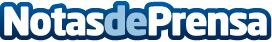 Neolith instala 6.500 paneles solares, el equivalente al consumo anual de 1.300 viviendas, para auto abastecerse de energía eléctrica en su parque empresarialEl campo solar, cuya producción equivale al consumo medio anual de 1.300 viviendas, reducirá las emisiones en 1.280 toneladas de CO2, 1,2 toneladas de NOx y 1,7 de SOx al año. Desde 2019, el 100% de la energía eléctrica que consume Neolith tiene "garantía de origen" renovable y, en breve, el 25% será además autogenerada por el propio GrupoDatos de contacto:María Guijarro 622 836 702Nota de prensa publicada en: https://www.notasdeprensa.es/neolith-instala-6-500-paneles-solares-el Categorias: Interiorismo Ecología Sostenibilidad Construcción y Materiales Sector Energético http://www.notasdeprensa.es